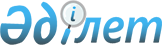 О признании утратившими силу некоторых решений Западно-Казахстанского областного маслихатаРешение Западно-Казахстанского областного маслихата от 16 марта 2018 года № 16-13. Зарегистрировано Департаментом юстиции Западно-Казахстанской области 28 марта 2018 года № 5101      В соответствии с Законами Республики Казахстан от 23 января 2001 года "О местном государственном управлении и самоуправлении в Республике Казахстан", от 6 апреля 2016 года "О правовых актах" Западно-Казахстанский областной маслихат РЕШИЛ:

      1. Признать утратившими силу некоторые решения Западно-Казахстанского областного маслихата согласно приложению к настоящему решению.

      2. Руководителю аппарата областного маслихата (Султанов А.) обеспечить государственную регистрацию данного решения в органах юстиции, его официальное опубликование в Эталонном контрольном банке нормативных правовых актов Республики Казахстан.

      3. Настоящее решение вводится в действие со дня первого официального опубликования.

 Перечень
утративших силу некоторых решений
Западно-Казахстанского областного маслихата      1. Решение Западно-Казахстанского областного маслихата от 9 декабря 2016 года № 8-2 "Об областном бюджете на 2017-2019 годы" (зарегистрированное в Реестре государственной регистрации нормативных правовых актов № 4628, опубликованное 27 декабря 2016 года в газете "Приуралье");

      2. Решение Западно-Казахстанского областного маслихата от 24 февраля 2017 года № 9-1 "О внесении изменений и дополнений в решение Западно-Казахстанского областного маслихата от 9 декабря 2016 года № 8-2 "Об областном бюджете на 2017-2019 годы" (зарегистрированное в Реестре государственной регистрации нормативных правовых актов № 4703, опубликованное 16 марта 2017 года в Эталонном контрольном банке нормативных правовых актов Республики Казахстан);

      3. Решение Западно-Казахстанского областного маслихата от 1 июня 2017 года № 10-1 "О внесении изменений в решение Западно-Казахстанского областного маслихата от 9 декабря 2016 года № 8-2 "Об областном бюджете на 2017-2019 годы" (зарегистрированное в Реестре государственной регистрации нормативных правовых актов № 4812, опубликованное 7 июня 2017 года в Эталонном контрольном банке нормативных правовых актов Республики Казахстан);

      4. Решение Западно-Казахстанского областного маслихата от 27 сентября 2017 года № 13-1 "О внесении изменений в решение Западно-Казахстанского областного маслихата от 9 декабря 2016 года № 8-2 "Об областном бюджете на 2017-2019 годы" (зарегистрированное в Реестре государственной регистрации нормативных правовых актов № 4905, опубликованное 3 октября 2017 года в Эталонном контрольном банке нормативных правовых актов Республики Казахстан);

      5. Решение Западно-Казахстанского областного маслихата от 6 декабря 2017 года № 15-1 "О внесении изменений и дополнений в решение Западно-Казахстанского областного маслихата от 9 декабря 2016 года № 8-2 "Об областном бюджете на 2017-2019 годы" (зарегистрированное в Реестре государственной регистрации нормативных правовых актов № 4980, опубликованное 15 декабря 2017 года в Эталонном контрольном банке нормативных правовых актов Республики Казахстан).


					© 2012. РГП на ПХВ «Институт законодательства и правовой информации Республики Казахстан» Министерства юстиции Республики Казахстан
				
      Председатель сессии

М.Байжанов

      Секретарь
областного маслихата

М.Құлшар
Приложение
к решению
Западно-Казахстанского
областного маслихата
от 16 марта 2018 года № 16-13